Summering av föräldramöte F06/07 2019-01-22Föräldrar till följande spelare närvarade: Johanna, Elsa H, Emmy, Karina, Melina, Sanne, Freja, Evelina, Miranda, MajaTunn trupp – urdragning ur serien?!Läget i truppen är tufft då vi har en tunn trupp. Vid ett flertal tillfällen har vi haft få avbytare och vid två tillfällen har vi behövt låna in spelare från motståndarlaget för att kunna spela. Detta är inte hållbart i längden. Ledarstaben har därför diskuterat utdragning ur serien. Fortsatt seriespel förutsätter i princip att samtliga tjejer kan spela samtliga matcher samt att F05 alltid kan stötta. Utifrån diskussionerna på mötet tror vi att detta blir svårt. Ett flertal matcher kolliderar t ex för F05 och F06/07 under våren. Definitivt beslut fattas nästa vecka.Vad gör vi då framöver resten av säsongen?Vårt huvudspår är att fortsätta träna laget säsongen ut på samma sätt som tidigare, d v s till i slutet av mars eller början av april. Matchträning tänker vi i form av träningsmatcher mot lag i vår närhet,
t ex Åkers och Strängnäs. Utöver detta vill vi gärna erbjuda tjejerna sådant de gillar och göra olika lagstärkande aktiviteter. Exempel på detta är att sälja hembakat, ha alternativa träningar (fallteknik/dans?), föreläsning/praktik kring mat, ”mini-träningsläger” på IP etc. Vi får sedan se vad som är möjligt och vad vi orkar med att realisera. Helena (Johanna) kommer att se över en eventuell cup i beach-handboll till sommaren. Antalet utespelare är då färre, så om intresse finns kan detta vara möjligt att genomföra.Blir det någon handboll nästa säsong?Diskussioner har förts med F05 om att till kommande säsong skapa ett gemensamt lag. Vi har ett ömsesidigt intresse av detta för att få en stabil trupp av spelare. Preliminärt pratar vi om att fortsätta med träningar en gång per vecka efter säsongens slut, eventuellt kompletterat med någon form av fysträning. Vi ledare kommer att göra vårt bästa för att övergången ska bli så smidig som möjligt. Lite osäkerhet finns kring hanteringen av våra F08:or, då ett åldersspann på F05-08 blir väl stort och diskussioner kring detta fortgår. Efter säsongens slut ser vi över vilka alternativ som finns. Förväntningar på er föräldrarDet var härligt att känna ert stora stöd på mötet! Olika sätt att stötta oss vidare är t ex att komma med idéer på saker vi kan göra med tjejerna och även vara en del av realiseringen i olika aktiviteter. Kanske har ni för oss dolda talanger eller ett kontaktnät med människor med intressanta kompetenser vi kan nyttja. Hjälps vi åt blir insatsen inte så stor för var och en – se det som ett roligt sätt att göra något fint tillsammans med din dotter och resten av tjejerna. Säsongen och aktiviteterna blir inte bättre än vad vi gör den! Låt tjejerna känna vad det innebär att vara en del av ett lag.Vi förväntar oss också att ni är goda ambassadörer för den plan vi har lagt och pratar om detta i positiva ordalag. Vi vet att en del av tjejerna ogillar förändring, men förändring i detta fall är nödvändigt för att över huvud taget kunna fortsätta med handboll. Och tjejerna tycker det är kul med handboll!!EXTRA VIKTIGT: Se till att svara upp när vi skickar ut förfrågningar kring aktiviteter på laget.se. Vi behöver veta att intresse finns för det vi vill ordna. 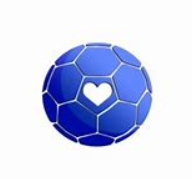 Hälsningar ledarna genom Åsa   